
お問い合わせ先：　桜美林大学孔子学院事務局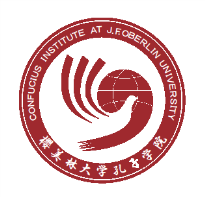 　　　　　　　　　kongzi@obirin.ac.jp　　TEL：042-704-70202017年中国写真展示会　応募用紙桜美林大学孔子学院2017年中国写真展示会　応募用紙桜美林大学孔子学院ふりがな
氏名電話番号メールアドレス写真タイトル写真の説明
コメントなど備考